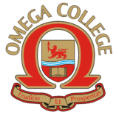 ЧАСТЕН  ПРОФЕСИОНАЛЕН  КОЛЕЖ             ОМЕГА ПЛОВДИВ                Пловдив 4023, ул.„Вълко Шопов“ 14                 тел. 032/944544 GSM: 0882 933 561                безплатен  национален телефон: 0800 900 11                e-mail: omegacollegebg@gmail.com                   www.collegeomega.comИЗПИТНА СЕСИЯ специалност „ГРАФИЧЕН ДИЗАЙН“I курс, II учебен семестър, учебна 2017/2018ПредметПреподавателДата/часПрограмни средства за компютърна графикаИнж. Е.Йончев18.05.20189.00-10.00ЗБУТВ.Власева15.05.201815.00-16.00Надписи и шрифтовеП. Стояновакурсов проектИстория на изкуствотоА.Иванова25.05.20189.30 ч.         Трудовоправно законодателствоА.Чеканска15.05.201813.00-14.00Английски езикМ.Делчева17.05.20189.30-10.30